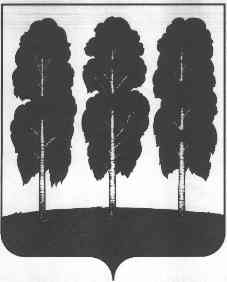 АДМИНИСТРАЦИЯ БЕРЕЗОВСКОГО РАЙОНАХАНТЫ-МАНСИЙСКОГО АВТОНОМНОГО ОКРУГА – ЮГРЫРАСПОРЯЖЕНИЕот 25.10.2016							     			  № 603-рпгт. БерезовоОб основных направлениях налоговой, бюджетной и долговой политики  городского поселения Березово на 2017 год и плановый период 2018 и 2019 годов В соответствии с Положением об отдельных вопросах организации и осуществления бюджетного процесса в городском поселении Берёзово утвержденным решением Совета депутатов городского поселения Березово от 28 сентября 2016 года № 186, постановлением администрации Березовского района от 12 октября 2016 года № 777 «Об утверждении Порядка составления проекта бюджета городского поселения Березово на очередной финансовый год и плановый период и признании утратившими силу некоторых муниципальных правовых актов администрации городского поселения Березово»,Одобрить основные направления налоговой, бюджетной и долговой политики городского поселения Березово на 2017 год и плановый период 2018 и 2019 годов согласно приложению к настоящему распоряжению.Комитету по финансам администрации Березовского района и субъектам бюджетного планирования при подготовке проекта бюджета городского поселения Березово руководствоваться основными направлениями налоговой, бюджетной и долговой политики городского поселения Березово на 2017 год и плановый период 2018 и 2019 годов.Опубликовать настоящее распоряжение в официальном издании газете «Официальный вестник органов местного самоуправления городского поселения Березово».Настоящее распоряжение вступает в силу после его подписания.Контроль за исполнением настоящего распоряжения возложить на и.о. заместителя главы администрации, председателя Комитета по финансам С.В. Ушарову.И. о. главы администрации района                                              	И.Ю. Челохсаев Приложение  к распоряжению администрации Березовского района от 25.10.2016 № 603-р Основные направления налоговой, бюджетной и долговой политики городского поселения Березово на 2017 год и плановый период 2018 и 2019 годовОсновные направления налоговой, бюджетной и долговой политики на 2017 год и на плановый период 2018 и 2019 годов (далее – основные направления бюджетной политики) подготовлены в соответствии с бюджетным законодательством Российской Федерации в целях составления проекта местного бюджета на 2017 год и на плановый период 2018 и 2019 годов (далее – проект местного бюджета на 2017-2019 годы).Разработка данного документа осуществлялась с учетом итогов реализации бюджетной политики 2015 года. Целью основных направлений бюджетной политики является описание условий, принимаемых для составления проекта местного бюджета на 2017-2019 годы, основных подходов к его формированию и общего порядка разработки основных характеристик и прогнозируемых параметров местного бюджета.Проект сценарных условий и основных макроэкономических параметров прогноза социально-экономического развития городского поселения на 2017 год и плановый период 2018 и 2019 годов разработан исходя из задач и приоритетов, намеченных в указах Президента от 7 мая 2012 года и послании Президента Российской Федерации Федеральному Собранию.Основные направления бюджетной в 2017 году и плановом периоде 2018 и 2019 годов будут направлены на улучшение качества жизни людей и ориентированы на сохранение устойчивого социально-экономического развития муниципального образования, повышение эффективности деятельности бюджетной сферы.Цели и задачи бюджетной на 2017 годи плановый период 2018 и 2019 годовБюджетная политика на 2017 год и плановый период 2018 и 2019 годов должна быть ориентирована на адаптацию бюджета поселения и бюджетного процесса к изменившимся условиям, с учетом преемственности базовых целей и задач.Главными целями бюджетной политики на 2016 год и плановый период 2017 и 2018 годов являются обеспечение социальной и экономической стабильности, сбалансированности и устойчивости бюджета поселения в условиях сокращения собственных доходных источников.Исходя их поставленных целей необходимо обеспечить решение следующих основных задач:1. Создать условия для сохранения налогооблагаемой базы бюджета поселения в сложившихся экономических условиях и развитие доходного потенциала муниципального образования;2. Обеспечить благоприятный инвестиционный климат в экономике поселения;3. Обеспечить сбалансированность и устойчивость бюджета муниципального образования;4. Повысить эффективность бюджетных расходов;5. Осуществить бюджетное планирование, исходя из консервативной оценки доходного потенциала;6. Обеспечить сдерживание роста расходов бюджета путем оптимизации расходных обязательств бюджета городского поселения и повышения эффективности использования ограниченных финансовых ресурсов;7. Обеспечить реалистичность и гарантию исполнения принятых бюджетных обязательств.II. Основные направления бюджетной политикина 2017 год и плановый период 2018 и 2019 годов в области доходов бюджета городского поселенияБюджетная политика на 2017 год и плановый период 2018 и 2019 годов отражает преемственность ранее поставленных целей и задач налоговой политики в области доходов и будет направлена на сохранение и развитие налоговой базы в сложившихся экономических условиях.Достижение указанной задачи будет осуществляться за счет реализации мероприятий по следующим направлениям:- повышение эффективности управления муниципальной собственностью и ее более рациональное использование;- повышение качества администрирования налоговых и неналоговых доходов бюджета городского поселения; - продолжение работы по сокращению задолженности по налогам и сборам перед местным бюджетом, предотвращению фактов выплаты "теневой" заработной платы и роста задолженности по заработной плате;- максимальное приближение прогнозов поступления доходов местного бюджета к реальной ситуации в экономике.Целью налоговой политики на 2017–2019 годы является увеличение налогового потенциала. Для достижения цели необходимо обеспечить:- выявление и постановка на налоговый учет иногородних предприятий, осуществляющих деятельность на территории городского поселения, увеличение отчислений налога на доходы физических лиц в бюджет поселения от организаций, поставленных на налоговый учет;- выявление объектов недвижимого имущества и земельных участков, не ученных в налоговой базе;- отмена неэффективных налоговых льгот по местным налогам.Основные приоритеты в области налоговой политики формируются на уровне Федерации и субъекта.В соответствии с изменениями в статью 58 Бюджетного кодекса РФ и статью 3 Закона ХМАО - Югры № 132-оз «О межбюджетных отношениях в Ханты-Мансийском автономном округе – Югре», с 2017 года акцизы на автомобильный и прямогонный бензин, дизельное топливо, моторные масла для дизельных и (или) карбюраторных (инжекторных) двигателей, производимых на территории РФ, будут зачисляться в местные бюджеты в соответствии с установленными дифференцированными нормативами отчислений, не менее 10% налоговых доходов консолидированного бюджета субъекта РФ от указанного налога. Размеры указанных дифференцированных нормативов отчислений в местные бюджеты устанавливаются исходя из протяженности автомобильных дорог общего пользования местного значения соответствующих муниципальных образований. Соответственно акцизы на нефтепродукты являются источником формирования дорожного фонда поселения.Бюджетная политика в сфере межбюджетных отношений будет направлена на отстаивание интересов городского поселения по сохранению доходной базы и активное привлечение в местный бюджет инвестиционных средств и межбюджетных трансфертов.Основные направления бюджетной политикина 2017 год и плановый период 2018 и 2019 годовв области расходов бюджета городского поселенияВ отношении расходов местного бюджета бюджетная политика на 2017 год и плановый период 2018 и 2019 годов скорректирована исходя из сложившейся экономической ситуации и будет направлена на оптимизацию и повышение эффективности расходов бюджета городского поселения. Главной задачей при формировании местного бюджета на 2017 год и плановый период до 2019 года является формирование такого объема расходов, который бы соответствовал реальному прогнозу налоговых и неналоговых доходов и объему поступлений от других бюджетов бюджетной системы, исходя из необходимости минимизации размера дефицита местного бюджета.В целях реализации поставленных целей и задач необходимо осуществить действия по следующим направлениям:1. Минимизация бюджетных рисковВ целях обеспечения сбалансированности бюджета, стабильности и устойчивости выполнения действующих расходных обязательств городского поселения возникает необходимость ограничения размера бюджетного дефицита.При формировании проекта бюджета на 2017 год прогнозируемый дефицит бюджета городского поселения следует предусмотреть в пределах не более 5 процентов общего годового объема доходов бюджета городского поселения без учета объема безвозмездных поступлений и (или) поступлений налоговых доходов по дополнительным нормативам отчислений. Решение этой задачи в первую очередь подразумевает планирование расходов бюджета, исходя из консервативной оценки доходного потенциала.Необходимость соблюдения объективно обусловленных ограничений размера дефицита местного бюджета определяют потребность перехода к режиму жесткой экономии средств местного бюджета.При этом приоритетами в расходовании средств местного бюджета на 2017 год и плановый период 2018 и 2019 годов становятся:- обеспечение своевременности и полноты выплаты заработной платы работникам бюджетной сферы;- концентрация ресурсов на решении вопросов, связанных с обеспечением жизнедеятельности объектов коммунальной инфраструктуры;- полнота учета и прогнозирования финансовых и других ресурсов (включая бюджетные ассигнования, налоговые льготы, имущество);- планирование бюджетных ассигнований исходя из безусловного исполнения действующих расходных обязательств;- принятие новых расходных обязательств при наличии четкой оценки необходимых для их исполнения бюджетных ассигнований;- соблюдение установленных бюджетных ограничений при принятии новых расходных обязательств;- переориентация расходов бюджета на реализацию муниципальных программ;- создание и поддержание необходимых финансовых резервов;- повышение качества управления бюджетным процессом за счет совершенствования организации муниципального финансового контроля и контроля в сфере размещения заказов;- ориентирование системы финансового контроля и контроля в сфере размещения заказов не только на выявление, но и на предотвращение нарушений законодательства.2. Обеспечение режима экономного и рационального использования средств бюджета городского поселения.В целях обеспечения сбалансированности расходных обязательств городского поселения с доходными возможностями бюджета придется отказаться от необязательных в текущей ситуации затрат. При этом режим жесткой экономии бюджетных средств следует обеспечить не только за счет прямого сокращения непервоочередных и неприоритетных расходов, но и за счет повышения эффективности использования средств местного бюджета, а также за счет концентрации бюджетных ресурсов на решении вопросов местного значения.В связи, с чем необходимо провести инвентаризацию расходных обязательств городского поселения, пересмотрев сроки их реализации и объемы финансового обеспечения, а также отказаться от реализации задач, не носящих первоочередной характер.Следует обеспечить взвешенный подход к увеличению и принятию новых расходных обязательств, предусмотренных бюджетом городского поселения. Принятие расходных обязательств должно осуществляться только при наличии соответствующих финансовых возможностей на весь период их действия и при условии тщательного анализа их ожидаемой эффективности. При этом в целях предотвращения постоянного роста расходов местного бюджета увеличение или принятие новых расходных обязательств должно сопровождаться реструктуризацией или сокращением действующих расходных обязательств.3. Повышение эффективности использования ресурсов при закупках товаров и услуг для муниципальных нужд. При осуществлении муниципальных закупок следует обеспечить оптимизацию сроков и организационных процедур размещения заказов, а также снижение расходов за счет пресечения практики необоснованного завышения цен.4. Совершенствование механизмов программно-целевого метода бюджетного планирования. Следует продолжить обеспечение развития различных инструментов программно-целевого планирования. Требуется также и дальнейшее совершенствование системы оценки эффективности реализации муниципальных программ, обеспечивающей контроль за соответствием показателей программ и итогов их выполнения, а также применение результатов указанной оценки для корректировки или досрочного прекращения реализации неэффективных и нерезультативных муниципальных программ.Совершенствование управления исполнением бюджета городского поселения.Управление исполнением бюджета городского поселения должно способствовать повышению эффективности расходования средств бюджета и обеспечивать ритмичность и сбалансированность финансовых потоков. В целях обеспечения ритмичности исполнения бюджета все необходимые меры для организации его исполнения должны приниматься своевременно и реализовываться максимально оперативно. Все решения должны опираться на отлаженные бюджетные процедуры и высокий уровень бюджетной дисциплины.В частности, при исполнении бюджета должны обеспечиваться качество и строгое соблюдение установленных сроков подготовки проектов муниципальных правовых актов, обеспечивающих осуществление расходов бюджета городского поселения.Необходимо более ответственно подходить и к принятию бюджетных обязательств. Следует обеспечить своевременность и полноту выплаты заработной платы работникам муниципальных учреждений, оплату коммунальных услуг, предоставление субсидий юридическим лицам, индивидуальным предпринимателям, физическим лицам, а также осуществлять контроль за состоянием кредиторской задолженности по этим обязательствам. Особое внимание должно быть уделено контролю за обоснованностью расчетов по оплате коммунальных услуг за счет средств бюджета.IV. Долговая политикаДолговая политика городского поселения в 2017 году и плановом периоде 2018 и 2019 годов будет традиционно строиться на принципах отсутствия долговых обязательств. Прогнозируемое поступление доходов местного бюджета на 2017 год и плановый период 2018 и 2019 годов не позволит сформировать бездефицитный бюджет. При этом основными источниками финансирования дефицита бюджета будут служить изменения остатков средств на счетах по учёту средств бюджета. V. Финансовый контрольБюджетная политика в области финансового контроля на 2017 год и плановый период 2018 и 2019 годов будет направлена на совершенствование муниципального финансового контроля.1. В целях совершенствования действующего механизма муниципального финансового контроля необходимо:- обеспечить совершенствование правовых и методологических основ муниципального финансового контроля;- повысить качество информации, формируемой в бухгалтерской отчетности в соответствии с нормами (требованиями) бюджетного законодательства Российской Федерации.2. В условиях ограниченности бюджетных ресурсов повышается роль контрольных функций всех участников бюджетного процесса. Финансовая дисциплина сейчас нужна на всех стадиях бюджетного процесса – от планирования бюджетных ассигнований до формирования бюджетной отчетности. При этом первостепенное значение приобретают контроль за эффективностью использования средств бюджета и создание превентивной системы, препятствующей нецелевому использованию средств.Мероприятия по обеспечению контроля за целевым и эффективным использованием средств бюджета должны быть направлены на:обеспечение жесткого контроля за недопущением образования необоснованной кредиторской задолженности;соблюдение законодательства Российской Федерации о размещении заказов на поставку товаров, выполнение работ и оказание услуг для государственных и муниципальных нужд;При этом контроль за целевым расходованием бюджетных средств должен сопровождаться содержательным анализом достигнутых результатов, оценкой эффективности использования бюджетных средств. Его содержание должно состоять не только в фиксации факта выделения и расходования средств бюджета, но и в подтверждении достижения эффекта, на который рассчитывали при принятии решений об их выделении.Следует также более активно использовать такие способы предупреждения нецелевого использования бюджетных средств как подготовку обзорных писем о результатах проведенных контрольных мероприятий с рекомендациями.3. Особое внимание должно быть уделено контролю за:- отсутствием кредиторской задолженности по принятым бюджетным обязательствам, в первую очередь по заработной плате и коммунальным услугам;- обоснованностью ценообразования на оплачиваемые (компенсируемые) из бюджета работы, товары, услуги;- полнотой и своевременностью представляемой отчетности.